Temat: A może zostanę lekarzem?Data: 05.05.2020Cele:– wzbogaca swój zasób słownictwa;– poprawnie nazywa atrybuty lekarza.Hej! Jak Wam się podoba zawód strażaka? Strażacy są bardzo odważni, prawda?Dzisiaj poznacie zawód, który jest bardzo ważny i bardzo potrzebny. Jest nim LEKARZ. Lekarze leczą ludzi, którzy chorują na różne choroby. Pomagają tym, którzy się skaleczą lub złamią na przykład rękę. Mam nadzieję, że z chęcią poznasz ten zawód.Zadanie 1. „Wygibasy”Tradycyjnie z rana zaczynamy od porannych ćwiczeń.Zapraszam do skakania, biegania, tańczenia: https://www.youtube.com/watch?v=OZTYeTEZ2wAZadanie 2. „Atrybuty lekarza”Poproś rodziców, aby pomogli Ci nazwać i wskazać przedmioty, z którymi pracuje lekarz: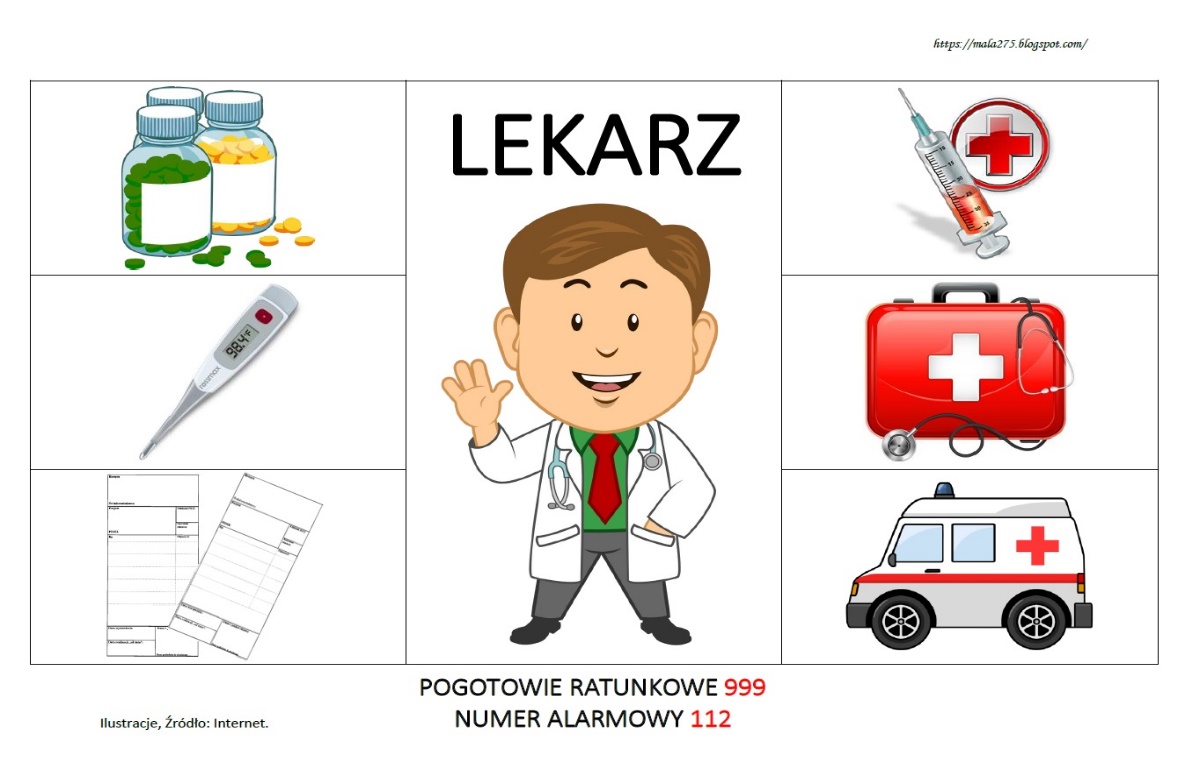 Zadanie 3. „Wylecz misia”Pobaw się teraz w lekarza i wylecz Misia. Twoim zadaniem jest nakleić plastry na rany misia o takiej samej liczbie oczek. Przed rozpoczęciem zabawy,                                                                                              musisz wyciąć plastry. Powodzenia!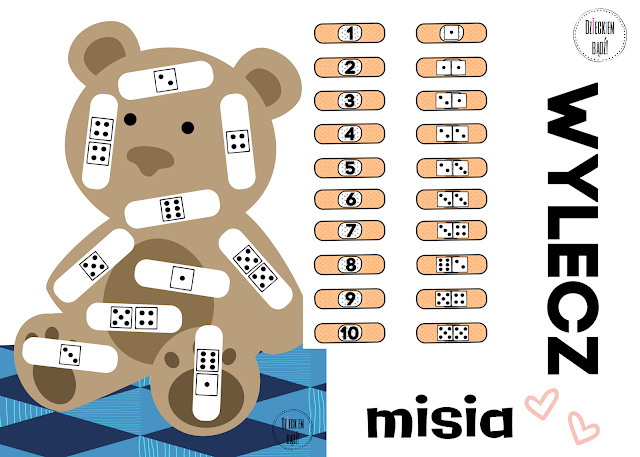 Karta pracy znajduje się w pliku PDF:Zadanie 4. „ Lekarska torba” Lekarz w swojej pracy korzysta z torby lekarskiej, w której znajdują się przedmioty przydatne w pracy lekarza: stetoskop, termometr, strzykawka, bandaż, ciśnieniomierz itd.Jeśli masz ochotę, wykonaj własną torbę lekarską.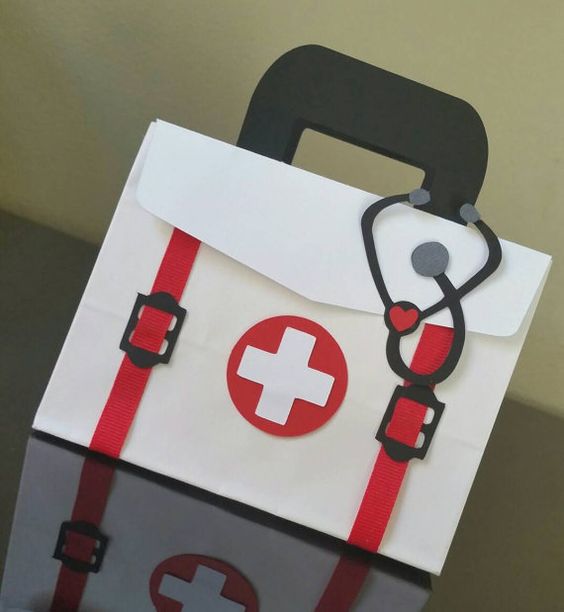 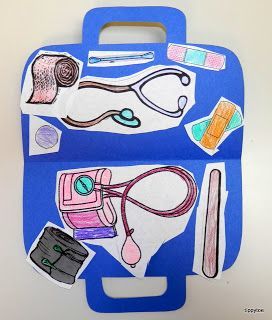 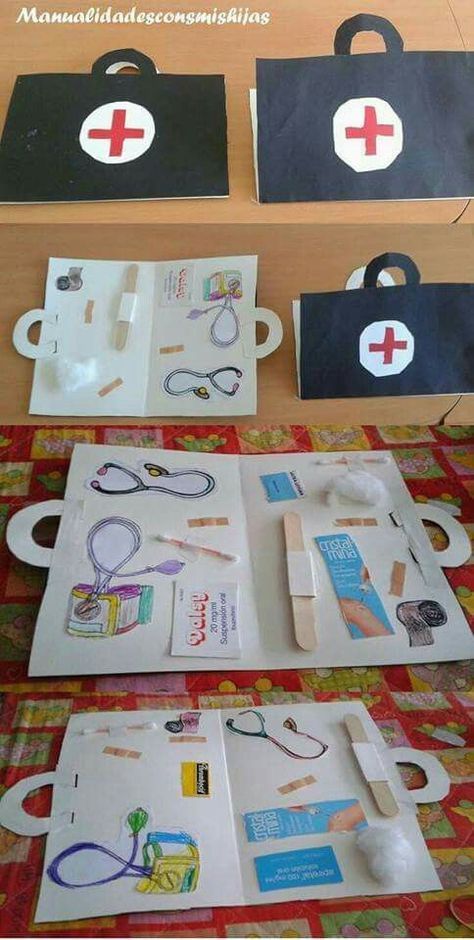 Jeśli masz jeszcze ochotę poruszać się troszkę to poskacz w rytm muzyki: https://www.youtube.com/watch?v=InxomdEHL8MMIŁEGO DNIA!!Źródła: DZIECIAKI W AKCJI, 3-latki, Plan pracy wychowawczo-dydaktycznej; Michalina Latko, Magdalena Pozorska. ©Nowa Era Sp. z o.o., 2019      https://4.bp.blogspot.com/-Y38aurTGGpQ/WPVQM_w7Y6I/AAAAAAAAILI/PSFtdXG4sNACkDIlGV0DPkY3RWw29VNdwCLcB/s1600/1.jpghttps://www.dzieckiembadz.pl/2019/10/wylecz-misia-gra-matematyczna-do-druku.htmlhttps://pl.pinterest.com/pin/683139837216890101/https://pl.pinterest.com/pin/683139837216890116/